Have you tried growing any seeds?  Send us your photos 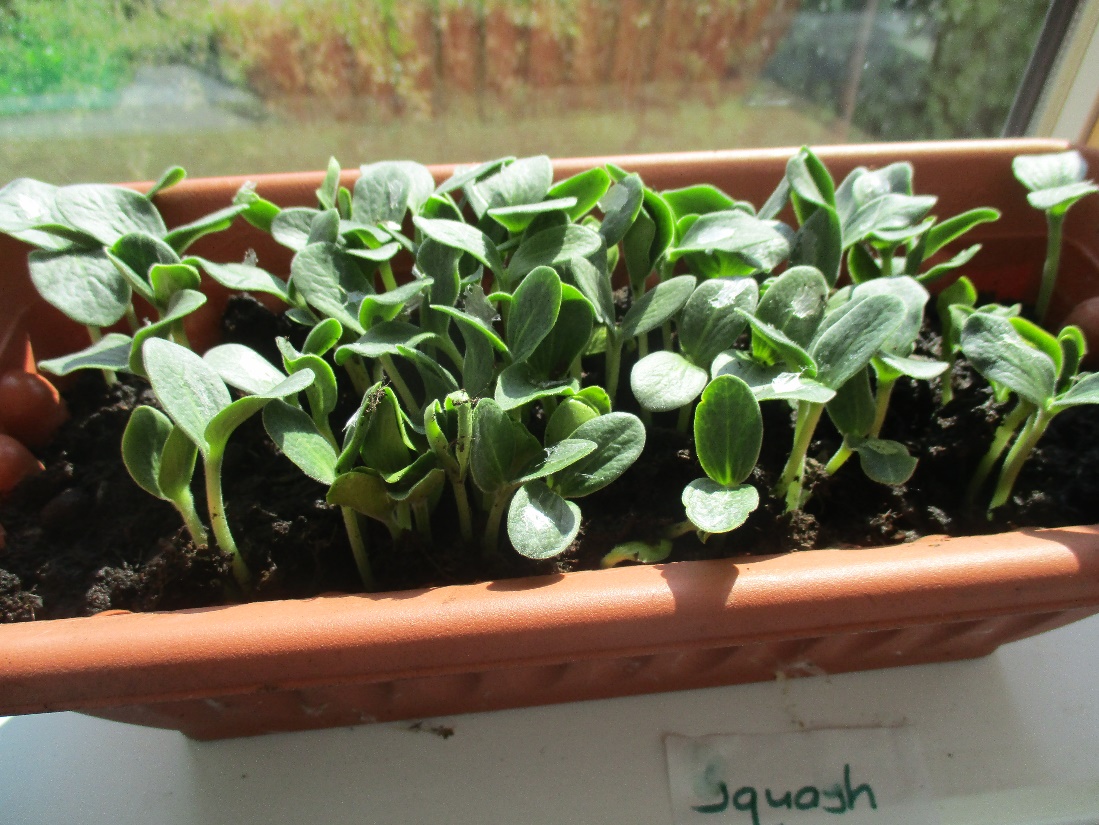 These are our squash seeds after just 5 days!!! I saved the seeds from home rather than putting them in the compost & look at how they’ve grown I was THRILLED!! Hopefully you can have a plant by the end of the summer 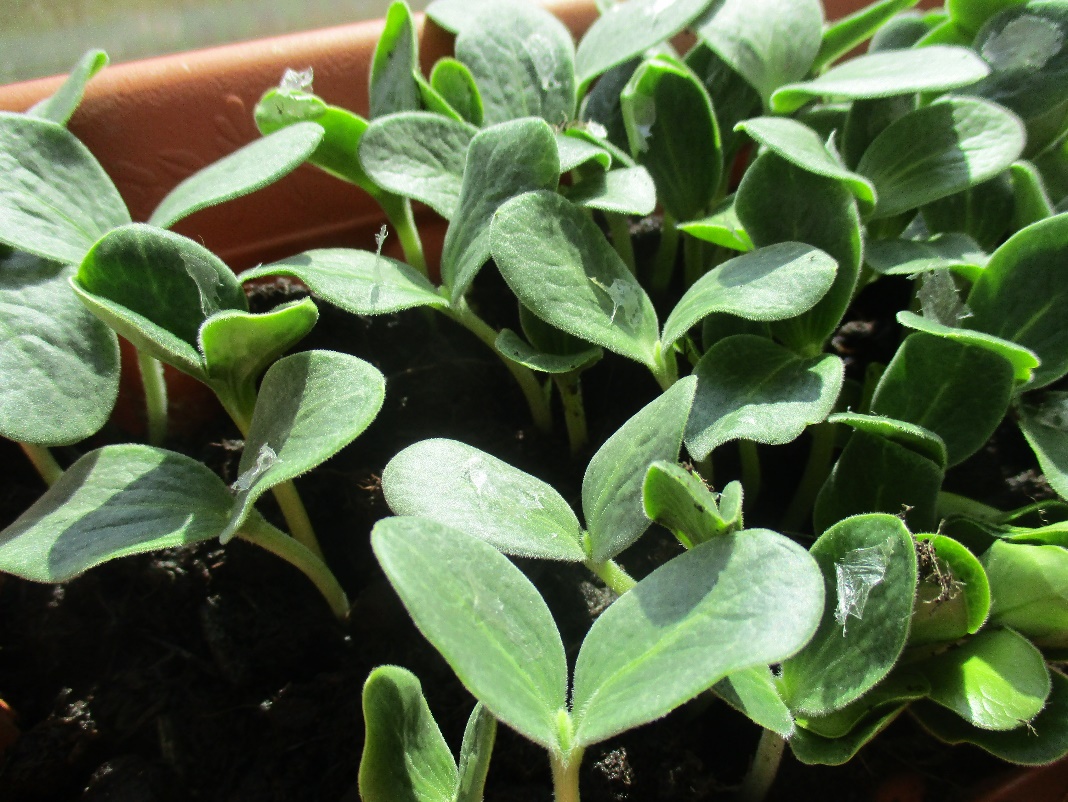 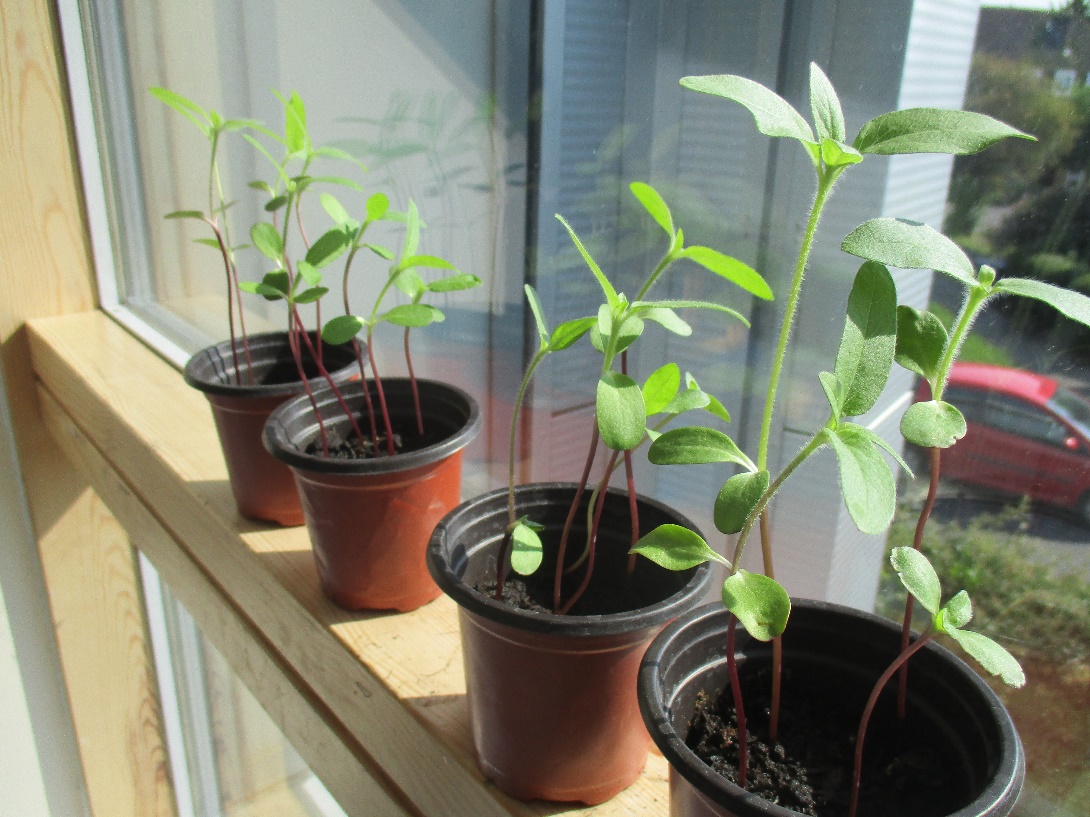 These are our sunflower seeds growing too 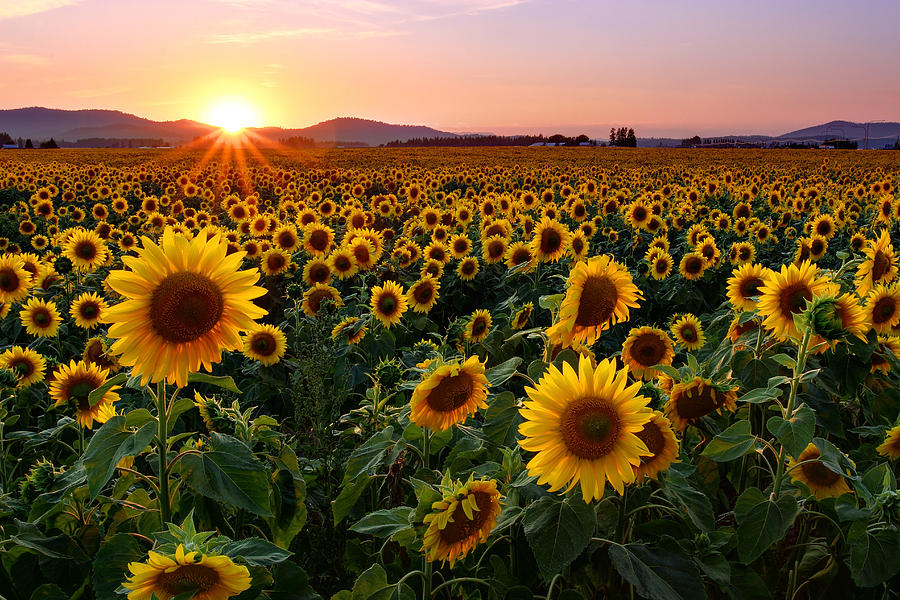 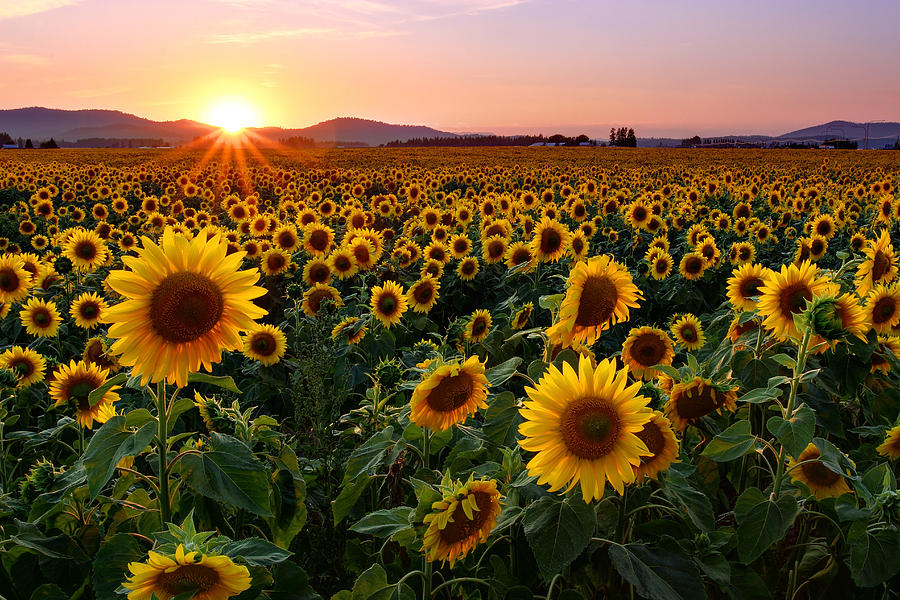 